Dream Wakers Resources      INTESOL Presenter: Diane Anderson, IPS School 90 andersov@myips.org                                                                                           https://newtreemom.wordpress.com/                                   Culham, Ruth. 2016. Dream Wakers: Mentor Texts that Celebrate Latino Culture. Portland, ME. Stenhouse Publishers.  E-book available for preview at: https://www.stenhouse.com/content/dream-wakershttp://www.culhamwriting.com/   Resources for Dream Wakers and other Ruth Culham booksgetepic.comCreate a free educator account. Search for the collection titled Dream Wakers to read e-books.https://literacyworldwide.org/blog/literacy-daily/2015/07/16/reading-is-like-breathing-in-writing-is-like-breathing-out  Link to article by Pam Allynhttps://socialjusticebooks.org/guide-for-selecting-anti-bias-childrens-books/     Guide to Selecting Bookshttp://www.clrsig.org/nbgs.php   Notable Books for a Global Societyhttp://www.chicagomag.com/city-life/June-2015/Diversity-in-Childrens-Books-is-Hard-to-FindBut-Important/   Article by Whet Moserhlttps://www.carnegie.org/media/filer_public/3c/f5/3cf58727-34f4-4140-a014-723a00ac56f7/ccny_report_2007_writing.pdf   Report on Improving Adolescent Writinghttp://www.ala.org/alsc/awardsgrants/bookmedia/belpremedal    Pura Belpre Awardhttp://www.claspprograms.org/americasaward    Americas Book Award  http://www.education.txstate.edu/ci/riverabookaward/   Tomas Rivera Mexican American Children’s                                                                                                         Book Awardhttp://www.colorincolorado.org/books-authors  Booklists and author videosSearch authors by name- most have websites with resources; some examples-http://almaflorada.com/                                                http://www.pammunozryan.com/http://www.monicabrown.net/http://duncantonatiuh.com/http://www.yuyimorales.com/   http://margaritaengle.com/  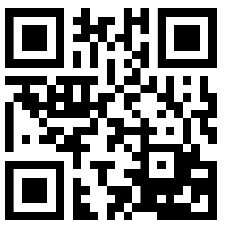 Look for publishers specializing in Latino literature- they may provide teaching resources; example-http://www.cincopuntos.com/teacher_resources.sstg      